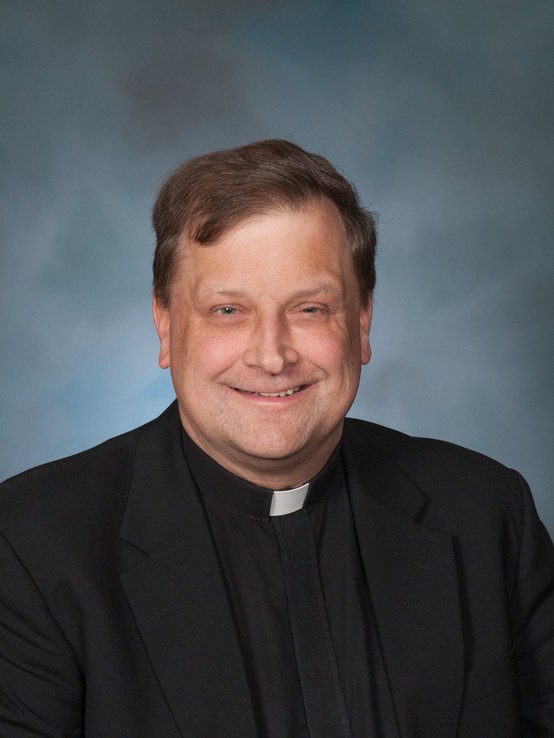 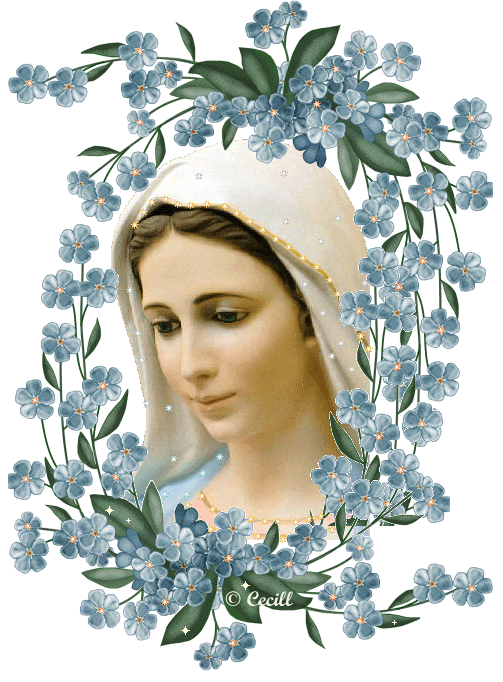 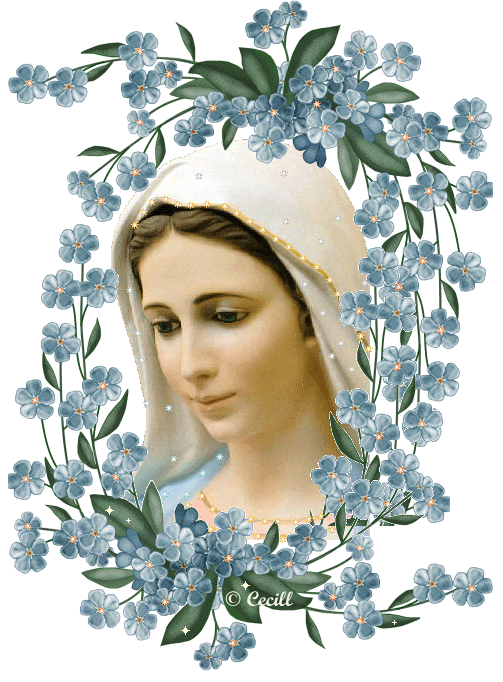 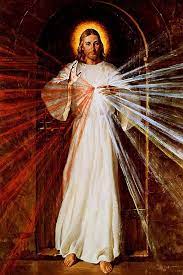 April 12, 13 & 14, 2024FRIDAY           5:00 PM    Arrival and check-in at door                          5:45 PM    Welcome, Orientation, and Announcements at the chapel	             6:00 PM    Angelus and Dinner, Silence cell phones at dining hall	             7:00 PM    Exposition of the Blessed Sacrament in Chapel (start of silence) Opening Prayers of Legion;            	                               Holy Rosary, Catena; Liturgy of the Hour (Evening Prayer) Benediction	             8:00 PM    Holy Mass (Homily-Conference #1)	             9:00 PM    Concluding Prayers of the Legion; Frank Duff Prayer;                                             Liturgy of the Hour (Night Prayer) Prayers)SATURDAY    6:30 AM    Coffee or tea for early risers	             7:15 AM    Opening Prayers of the Legion;                                             Holy Rosary (Spanish & Response in English; Liturgy of the Hour (Morning Prayer)	             8:00 AM    Angelus and Breakfast 	             9:00 AM    Conference #2	           10:00 AM    Exposition and Private Meditations	           11:00 AM    Holy Mass (Homily-Conference #3) and Catena prayer	           12:15 PM    Angelus and Lunch                            1:00 PM   Quiet Private Time	             2:00 PM    Exposition of the Blessed Sacrament followed by confession (2:00-4:00PM) on ground floor	                               Eucharistic Adoration; Quiet time;                                            Confessions; Edel Quinn & Alfie Lambe Prayers	             3:00 PM    Chaplet of Divine Mercy`	             4:30 PM    Conference #4	             5:15 PM    Liturgy of the Hour (Evening Prayer)	             6:00 PM    Angelus and Dinner 	             7:00 PM    Conference #5	             8:00 PM    Concluding Prayers; Frank Duff Prayer,                                              Liturgy of the Hour (Night Prayer), All Night Adoration (please sign up)SUNDAY	6:30 AM    Coffee or tea for early risers		7:15 AM    Opening Prayers of the Legion; Rosary, Liturgy of the Hour (Morning Prayer)                          8.00 AM    Angelus and Breakfast; Complete Retreat Evaluations	             9:00 AM    Silent Prayer    	           10:00 AM    Conference #6; Catena	           11:00 AM    Holy Mass (Homily-Conference #7); Concluding prayers of the Legion, Frank Duff 		                              			      Prayer; silence lifted	           12:00 PM     Angelus, Group Pictures and Lunch                           1:00 PM    Socialization and Follow check out instructions;                             2:00 PM    Dismissal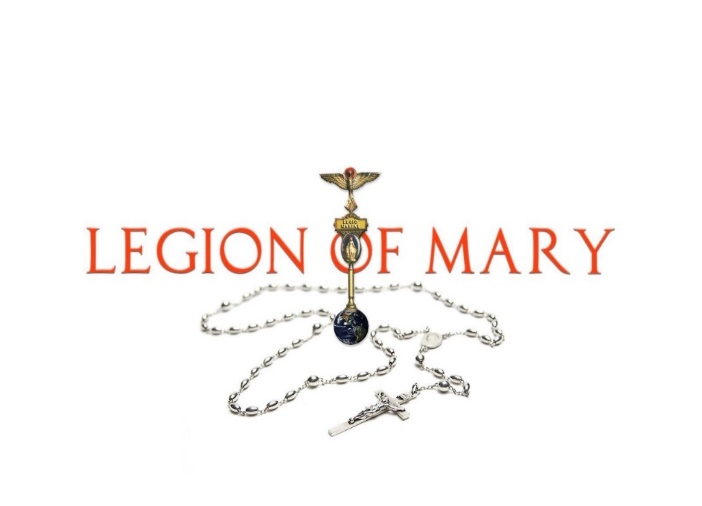 